Instalacija programatorja in programiranje USBASPVstavi programator v USB.Zaženi zadig-2.3.exe.V 1 izberi »USBasp«, če še ni izbran. V 2 izberi s puščicami gor dol »libusb-win32 (v1.2.6.0).V 3 klikni gumb »Install Driver« ali »Replace Driver«.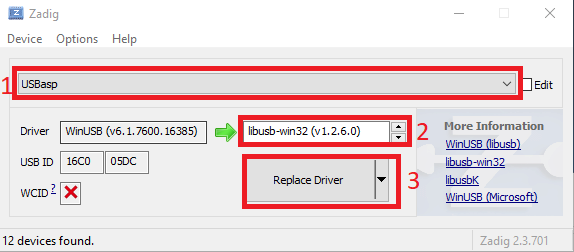 Zaženi »setup-AVRDUDESS-2.4.exe« in namesti programNameščen program »AVRDUDESS« zaženi.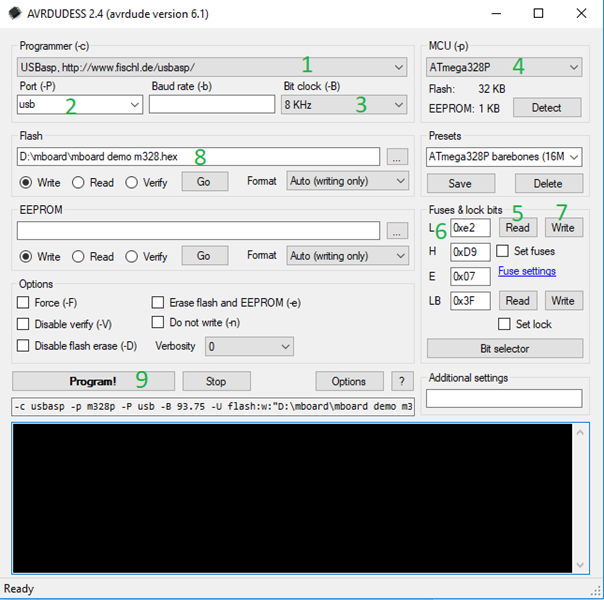 Izberi si »USBasp,….«Nastavi port na »usb«Bit clock spremeni na 8 kHzIzberi ATmega328PKlikni »read« pri »fuses & lock bits«Popravi vrednost L registra na »0xe2«Klikni »Write«Poišči datoteko, ki jo hočeš pisati (*.hex) Klikni »Program!« za vpis programa